6. Aşağıdakilerden hangisi sorunlarımızın çözümünde kullanacağımız yöntemlerden biri olamaz?A) Sorunu görmezlikten gelmekB) Sorunuyla ilgili dilekçe vermekC) Resmi kurum hatlarından yardım istemekD) Yetkili kurumlara başvurmak 7. Toplumda bireylerin huzurlu ve güvenli olarak bir arada yaşayabilmesi için;	I.  Ön yargıların pekiştirilmesi	II. Engelli bireylere saygı duyulması	III. Farklı dil, din ve milletlere hoşgörüyle davranılmasıdurumlarından hangisi ya da hangilerinin gerçekleştirilmesi gerekir?A) Yalnız II 		B) I ve IIC) II ve III 		D) I, II ve III8. Rol, bir işte bir kişinin üzerine düşen görevdir. İnsanların konumları gereği grup ya da kurum içinde bazı roller üstlenirler.	Verilen tanıma göre aşağıdakilerden hangisi "role" örnek olamaz?A) Kardeşlik		B) AileC) Sınıf başkanlığı		D) Solistlik9. Aşağıdakilerden hangisi sivil toplum kuruluşlarının özellikleri arasında gösterilemez?A) Amaçları toplumsal sorunları çözmektir.B) Üyeleri gönüllülük esasına göre çalışırlar.C) Yasalara uygun olarak faaliyet yürütürler.D) Hizmetleri karşılığında para alırlar.10. Orta Asya’da kurulan Türk devletlerinin siyasal varlıkları uzun süreli olmamış, kısa sürede yıkılmışlardır.Aşağıdakilerden hangisi bu durumun temel nedeni olarak gösterilebilir?	A) Hayvancılıkla uğraşmaları 	 B) Farklı dinleri benimsemeleri	C) “Ülke hanedanın ortak malıdır” anlayışı	D) Dini inançları11. Hun hükümdarı Mete Han döneminde;Çin mağlup edilerek vergiye bağlanmış,İpek yolu denetim altına alınmış,Orta Asya Türk toplulukları bir bayrak altında toplanmıştır.Buna göre Hunlarla ilgili aşağıdaaki konulardan hangisi hakkında bilgi edinilemez?A) Siyasi faaliyetleri	B) Gelir kaynaklarıC) Askeri faaliyetleri	D) Dini yaşantıları12. Orta Asya’da Türkler sürekli konar-göçer halde yaşamışlardır.Aşağıdakilerden hangisi bu göçlerin sonuçlarından biri değildir?	A) Birçok mimari eserler bırakmışlardır.	B) Kültürlerini geniş alanlara yaymışlardır.	C) Savaşçılık özellikleri gelişmiştir.	D) Başka milletlerden etkilenmişlerdir.13. Bedir savaşında esir düşen Mekkelilerden okuma yazma bilenler, on Müslüman’a okuma yazma öğretme karşılığı serbest bırakılmışladır.Bu durum hangisi için bir kanıt olabilir?	A) Arapça okuma yazma öğrenmenin kolay olduğuB) Bedir Savaşı’nı Hz. Muhammed’in yönettiğiC) Okuma yazma bilen esir sayısının fazla olduğuD) Okuma yazmaya önem verildiği14. Aşağıdakilerden hangisi Malazgirt Meydan Muharebesi’nin ortaya çıkardığı sonuçlardan biri değildir?A) Anadolu’nun kapıları Türklere açılmıştır.B) Anadolu’da ilk Beylikler dönemi başlamıştır.C) Türklerin Anadolu’dan atılamayacağı ispatlanmıştır.D) Anadolu’da Türk tarihi başlamıştır.15.Başa geçen hükümdarlar halifeden onay almaya başlamıştır.Devlet işleri kurultay yerine artık Divan’da görüşülmeye başlamıştır.Halifenin adına hutbe okutulmaya başlamıştır.Yukarıda Türklerin İslamiyet’i kabulleri ile birlikte hangi alanda meydana gelen değişimlere yer verilmiştir?A) Sanat	                  B) Siyasi  C) Bilim                    D) Kültür16. Anadolu Selçuklu Devleti'nde;Sinop, Alanya, Antalya limanları ele geçirilmiş, bu bölgelere tersaneler yapılmıştır.Ülkenin çeşitli yerlerine hanlar ve kervansaraylar inşa edilmiştir.Darüşşifalar inşa ederek Anadolu’ya hizmet edilmiştir.Bu uygulamaların aşağıdaki alanlardan hangisinde gelişmeye neden olduğu savunulamaz?A) Eğitim                    B) Sağlık C) Mimari                  D) Ticaret17. Türkiye Selçuklu Devleti döneminin en önemli yapılarındandır. Genellikle dinlenmek ve kervanların konaklaması için yapılan bu yapılar, savaş dönemlerinde korunma amaçlı da kullanılmıştır. Anlatılan yapıt aşağıdakilerden hangisidir? 	A) Kervansaray		B) İmarethane	C) Şifahane	 	D) Külliye18. Ülkemiz Türkiye'de en geniş alanda görülen iklim tipi aşağıdakilerden hangisidir?A) Karasal İklim              B) Karadeniz İklimi    C) Akdeniz İklimi            D) Çöl İklimi19.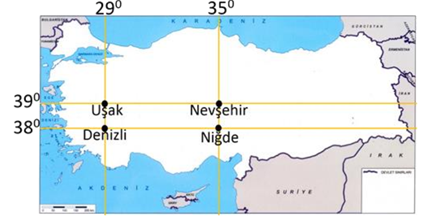 Yaz tatilinizi geçireceğiniz şehir, 29° doğu meridyeni ile 39° kuzey paralelinin kesiştiği yere en yakın konumda ise hangi şehre tatile gitmelisiniz?A) Uşak		B) NiğdeC) Denizli	D) Nevşehir20. Ülkemizde Akdeniz ikliminde kış sıcaklıklarının yüksek olması ve don olayına az rastlanması, yazların ise güneşlenme süresinin uzun olmasının;I. SeracılıkII. TurizmIII. Yer altı kaynaklarıfaaliyetlerinin hangilerini olumlu etkilemesi beklenir?A) Yalnız II                B) I ve IIC) I ve III                   D) II ve III21.Bitki örtüsü makidir.Yazları sıcak ve kurak, kışları ılık ve yağışlı geçer.Zeytin, turunçgiller, incir, üzüm bu iklimi sever. Buna göre yukarıda özellikleri verilen iklim tipi hangisidir?A) Karasal iklim           B) Akdeniz iklimi          C) Karadeniz iklimi      D) Çöl iklimiADI:
SOYADI:
SINIFI-NO:2021-2022 EĞİTİM ÖĞRETİM YILI…………….. ORTAOKULU SOSYAL BİLGİLER 6 1.DÖNEM 2.YAZILI SINAVIPuan Uygurlar – Karahanlılar, Malazgirt Savaşı, Talas Savaşı, Çaka BeyliğiYukarıda verilen ifadeleri aşağıdaki boşluklara uygun olarak yerleştiriniz. (20 puan)1………Karahanlılar…………………………. Orta Asya’da İslamiyet’i kabul eden ilk Türk devletidir.2……Malazgirt……… ile Anadolu’da Türk tarihi başlamış oldu.3Mani dinini benimseyen …Uygurlar…. yerleşik yaşama geçen ilk Türk devletidir.4……Çaka Beyliği……… Ege kıyılarında hüküm sürmüş Anadolu beyliklerindendir.5Türklerin İslamiyet’e geçişlerindeki en önemli dönüm noktası ……Talas Savaşı………….’dır.